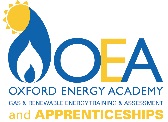 This section to be completed by the applicant/learnerApplication & Enrolment DeclarationMUST BE COMPLETED Declaration of any medical needs, Food allergens etcILR Privacy Notice 2021 to 2022 (version 1) May 2021 This privacy notice is issued by the Education and Skills Funding Agency (ESFA) on behalf of the Secretary of State for the Department of Education (DfE) to inform learners about the Individualised Learner Record (ILR) and how their personal information is used in the ILR. Your personal information is used by the DfE to exercise our functions under article 6(1)(e) of the UK GDPR and to meet our statutory responsibilities, including under the Apprenticeships, Skills, Children and Learning Act 2009.The ILR collects data about learners and learning undertaken. Publicly funded colleges, training organisations, local authorities, and employers (FE providers) must collect and return the data to the ESFA each year under the terms of a funding agreement, contract or grant agreement. It helps ensure that public money distributed through the ESFA is being spent in line with government targets. It is also used for education, training, employment, and well being purposes, including research. We retain ILR learner data for 3 years for operational purposes and 66 years for research purposes. For more information about the ILR and the data collected, please see the ILR specification at https://www.gov.uk/government/collections/individualised-learner-record-ilrILR data is shared with third parties where it complies with DfE data sharing procedures and where the law allows it. The DfE and the English European Social Fund (ESF) Managing Authority (or agents acting on their behalf) may contact learners to carry out research and evaluation to inform the effectiveness of training. In these cases, it is part of our statutory duties and we do not need your consent.Where sharing is not part of our statutory duties, you can give your consent to be contacted by other third parties about:
[ ] courses or learning opportunities, or [ ] for surveys and research by:
[ ] post
[ ] phone
[ ] e-mail
Please tick relevant boxes to give your consent.

For more information about how your personal data is used and your individual rights, please see the DfE Personal Information Charter (https://www.gov.uk/government/organisations/department-for-education/about/personal-information-charter) and the ESFA Privacy Notice (https://www.gov.uk/government/publications/esfa-privacy-notice)

If you would like to get in touch with us, you can contact the DfE in the following ways:Using our online contact form at https://form.education.gov.uk/service/Contact_the_Department_for_EducationBy telephoning the DfE Helpline on 0370 000 2288Or in writing to – Data Protection Officer, Ministerial and Public Communications Division, Department for Education, Piccadilly Gate, Store Street, Manchester, M1 2WDIf you are unhappy with how we have used your personal data, you can complain to the Information Commissioner’s Office (ICO) at – Wycliffe House, Water Lane, Wilmslow, Cheshire, SK9 5AF. You can also call their helpline on 0303 123 1113 or visit https://www.ico.org.uk

Date last updated: 13 May 2021ESFA - ILR Specification 2019 to 2020 – Appendix G – Prior attainment levels Page 1 of 2 Version 1 Appendix G - Prior attainment levels Version 1: Published March 2019. The information shown in the table below provides a guide to the overall attainment level of learners that have achieved various combinations of qualifications. The levels shown do not necessarily coincide with the level at which individual qualifications are set. For example, GCSEs are at level 1/2, but the level of attainment achieved by a learner is dependent on the grade they achieve. Where a learner attains a grade D-G this would be considered a level 1. For learners who started on or after 1st August 2013, the prior attainment must be recorded using the current Ofqual Regulated Qualifications Framework for levels 4 and above. Learners whose prior attainment was recorded prior to 1st August 2013 can continue to use the National Qualification Framework codes for levels 4 and 5+. The guidance has been updated to reflect the introduction of the Regulated Qualification Framework (RQF) from the 1 October 2015 and the decoupling of AS Levels from A Levels from September 2015.ILR Specification 2019 to 2020 – Appendix G – Prior attainment levels 
Page 2 of 2 Version 1 
Application & Enrolment Form 2022-2023Please complete in BLOCK CAPITALS with blue or black penApprenticesPERSONAL DETAILS – To be completed by the applicant/learnerPERSONAL DETAILS – To be completed by the applicant/learnerPERSONAL DETAILS – To be completed by the applicant/learnerPERSONAL DETAILS – To be completed by the applicant/learnerPERSONAL DETAILS – To be completed by the applicant/learnerPERSONAL DETAILS – To be completed by the applicant/learnerFirst Names: Family Name:Family Name:Date of birth (dd/mm/yyyy)Date of birth (dd/mm/yyyy) AgeGender:                                      Gender:                                      Gender:                                      Gender:                                      Gender:                                      Gender:                                      Address:Address:Address:Address: Postcode: Postcode:Personal Email:Personal Email:Work Email:Work Email:Work Email:Work Email:Home Number:Mobile Number:Home Number:Mobile Number:National Insurance Number:National Insurance Number:National Insurance Number:National Insurance Number:Identification: PASSPORT & OR DRIVING LICENCEIdentification: PASSPORT & OR DRIVING LICENCEID: ID: ID: ID: OEA Use: Unique Learner NumberOEA Use: Unique Learner NumberNext of Kin/ Emergency Contact detailsNext of Kin/ Emergency Contact detailsNext of Kin/ Emergency Contact detailsNext of Kin/ Emergency Contact detailsNext of Kin/ Emergency Contact detailsNext of Kin/ Emergency Contact details(16 – 18-year olds 19-24 Land Line /Direct Dial/Mobile)Parent/Guardian/ Next of Kin Name:(16 – 18-year olds 19-24 Land Line /Direct Dial/Mobile)Parent/Guardian/ Next of Kin Name:Parent/Guardian/ Next of Kin Address:Parent/Guardian/ Next of Kin Address:Parent/Guardian/ Next of Kin Address:Parent/Guardian/ Next of Kin Address:Emergency contact number:Emergency contact number:Relationship:Relationship:Relationship:Relationship:Educational HistoryEducational HistoryName of school at age 16Name of last school or collegeWhat qualifications do you have or are you studying?  Must be completed & supporting evidence/certificates to provide upon submitting the Application & Enrolment form HARD COPIES REQUIRED Please list here:What qualifications do you have or are you studying?  Must be completed & supporting evidence/certificates to provide upon submitting the Application & Enrolment form HARD COPIES REQUIRED Please list here:What qualifications do you have or are you studying?  Must be completed & supporting evidence/certificates to provide upon submitting the Application & Enrolment form HARD COPIES REQUIRED Please list here:What qualifications do you have or are you studying?  Must be completed & supporting evidence/certificates to provide upon submitting the Application & Enrolment form HARD COPIES REQUIRED Please list here:English and Maths (Please tick appropriate boxes)English and Maths (Please tick appropriate boxes)English and Maths (Please tick appropriate boxes)English and Maths (Please tick appropriate boxes)YesNoNot SureDo you have a GCSE in English at Grade C/ Level 4 or above?                           CERTIFICATES REQUIREDDo You have a GCSE in Maths at Grade C/ Level 4 or above?                           CERTIFICATES REQUIRED Do you have Functional skill in English?     Level 2 is requiredDo you have a Functional skill in Maths?    Level 2 is required Do you think you will need support with your English and/or Maths to complete your training programme?Do you think you will need support with your English and/or Maths to complete your training programme?YesNoYOUR LEARNING SUPPORT NEEDS	YOUR LEARNING SUPPORT NEEDS	YOUR LEARNING SUPPORT NEEDS	YOUR LEARNING SUPPORT NEEDS	YOUR LEARNING SUPPORT NEEDS	YOUR LEARNING SUPPORT NEEDS	YOUR LEARNING SUPPORT NEEDS	YOUR LEARNING SUPPORT NEEDS	Do you have any disabilities, learning difficulties or chronic health conditions?Do you have any disabilities, learning difficulties or chronic health conditions?Do you have any disabilities, learning difficulties or chronic health conditions?Do you have any disabilities, learning difficulties or chronic health conditions?YesYesNoNoIf YES, please tick all that apply in Column A and tick which is your primary condition in column BIf YES, please tick all that apply in Column A and tick which is your primary condition in column BIf YES, please tick all that apply in Column A and tick which is your primary condition in column BIf YES, please tick all that apply in Column A and tick which is your primary condition in column BIf YES, please tick all that apply in Column A and tick which is your primary condition in column BIf YES, please tick all that apply in Column A and tick which is your primary condition in column BIf YES, please tick all that apply in Column A and tick which is your primary condition in column BIf YES, please tick all that apply in Column A and tick which is your primary condition in column BPLEASE PROVIDE SUPPORTING EVIDENCEABAABVisual ImpairmentHearing impairmentHearing impairmentDisability affecting mobilityProfound complex disabilitiesProfound complex disabilitiesSocial and emotional difficultiesMental health difficultiesMental health difficultiesModerate learning difficultiesSevere learning difficultiesSevere learning difficultiesDyslexiaDyscalculiaDyscalculiaAutism spectrum disorderAsperger’s syndromeAsperger’s syndromeTemporary disability after illnessSpeech, language & communication needsSpeech, language & communication needsOther physical disabilitySpeech, language & communication needsSpeech, language & communication needsOther medical condition eg: epilepsy, Asthma, diabetesOther specific learning difficulty eg: DyspraxiaOther specific learning difficulty eg: DyspraxiaOther disabilityOther learning difficultyOther learning difficultyPrefer not to sayDo you think you will need any additional help to complete your training programmeYesNoDo you have an Education Health Care Plan (EHCP)?YesNoIndustry Employment – Please complete IN FULLIndustry Employment – Please complete IN FULLIndustry Employment – Please complete IN FULLIndustry Employment – Please complete IN FULLCompany name:  Trading as: (if relevant)Employer Address & Postcode: Employer Address & Postcode: Employer Address & Postcode: Employer Address & Postcode: Employer Telephone (office):  Employer Telephone (mobile):  Employer Telephone (mobile): Employer Email: Start Date of Employment with this employer: Start Date of Employment with this employer: Start Date of Employment with this employer: Start Date of Employment with this employer: Supervisor’s/ Mentor’s name & Qualification: (Compulsory)Supervisor’s/ Mentor’s name & Qualification: (Compulsory)Your supervisor’s/ Mentor’s EmailYour supervisor’s/ Mentor’s EmailManager/ Employer: Manager/ Employer: Your Employer EmailYour Employer EmailOffice manager/ Apprenticeship Manager/Admin for Funding if different from above (please state name and job title): Office manager/ Apprenticeship Manager/Admin for Funding if different from above (please state name and job title): Email: Email: Please use this space to tell us about any accomplishments, voluntary, paid or unpaid work that you feel would be relevant:Equality & Diversity: This information is required for statistical purposesEquality & Diversity: This information is required for statistical purposesEquality & Diversity: This information is required for statistical purposesEquality & Diversity: This information is required for statistical purposesWhite							      Mixed/ Multiple Ethnic GroupWhite							      Mixed/ Multiple Ethnic GroupWhite							      Mixed/ Multiple Ethnic GroupWhite							      Mixed/ Multiple Ethnic Group(31) English/ Welsh/ Scottish/ N Irish/ British(35) White and Black Caribbean(32) Irish(36) White and Black African(33) Gypsy or Irish Traveller(37) White and Asian(34) Any other white background(38) Any other mixed/ Multiple Ethnic BackgroundAsian/ Asian BritishAsian/ Asian BritishAsian/ Asian BritishAsian/ Asian British(39) Indian(42) Chinese(40) Pakistani(43) Any other Asian background(41) BangladeshiBlack/ African/ Caribbean/ Black British	                    Other Ethnic GroupBlack/ African/ Caribbean/ Black British	                    Other Ethnic GroupBlack/ African/ Caribbean/ Black British	                    Other Ethnic GroupBlack/ African/ Caribbean/ Black British	                    Other Ethnic Group(44) African(47) Arab(45) Caribbean(98) Any other ethnic group(46) Any other black/ African/ Caribbean background(99) Not provided/prefer not to sayCriminal ConvictionsSome employers will undertake enhanced checks on applicants as part of the application process. Is there anything that you would like to declare as part of your application for example criminal convictions?Do you have any unspent criminal convictions?                  Yes / NoDECLARATIONI declare that the information provided on this form is correct. I understand that the declaration of a criminal record will not necessarily prevent me from being offered a place.Signed:                                                                              Date:Marketing Information – How did you find out about us?Marketing Information – How did you find out about us?Marketing Information – How did you find out about us?Marketing Information – How did you find out about us?Marketing Information – How did you find out about us?Marketing Information – How did you find out about us?Marketing Information – How did you find out about us?NewspaperEvent / Fair / Open DayFriends or FamilyOther:WebsiteCareers ServiceOther:RadioSocial MediaOutdoor AdvertisingEmployerContact Preference Methods – To be completed by the learner                        Contact Preference Methods – To be completed by the learner                        Contact Preference Methods – To be completed by the learner                         (please tick) (please tick) (please tick) (please tick) (please tick)Learner agrees to be contacted about courses or learning opportunitiesLearner agrees to be contacted about courses or learning opportunitiesLearner agrees to be contacted about courses or learning opportunitiesLearner agrees to be contacted for survey and researchLearner agrees to be contacted for survey and researchLearner agrees to be contacted for survey and researchAllowed (please tick all methods applicable)Allowed (please tick all methods applicable) Preferred (please tick ONE method only) Preferred (please tick ONE method only) Preferred (please tick ONE method only)Learner agrees to be contacted by postLearner agrees to be contacted by postLearner agrees to be contacted by postLearner agrees to be contacted by telephoneLearner agrees to be contacted by telephoneLearner agrees to be contacted by telephoneLearner agrees to be contacted by emailLearner agrees to be contacted by emailLearner agrees to be contacted by emailPlease use this information to process my application (see How We Use Your Personal Information)Learner to sign:                                                             Date:Please use this information to process my application (see How We Use Your Personal Information)Learner to sign:                                                             Date:OEA Use: Confirm that learner/applicant details on Applicants?     Staff Initials:	Household Situation - Tick all those that apply (DO Not Leave Blank, see how we use Your Personal and Household Information)Household Situation - Tick all those that apply (DO Not Leave Blank, see how we use Your Personal and Household Information)1. No household member is in employment and the households includes one or more dependent children 2. No household member is in employment and the household does not include any dependent children3. Learner lives in a single adult household with dependent children98. Learner has withheld this information99. None of the above applyBy signing this form, you understanding that your course/qualification is funded wholly or in part by the Skills Funding Agency, Education Funding Agency and/or European Social Fund. This includes programmes eligible for match funding from the European Social Fund.Enrolment Declaration – To be completed by the learner & OEAIMPORTANT - How We Use Your Personal and Household Information: The personal and household information you provide is passed to the Chief Executive of the Education & Skills Funding (“the Agency”) and, when needed, the Department for Education, to meet legal responsibilities under the Apprenticeships, Skills, Children and Learning Act 2009, and for the Agency’s Learning Records Service (LRS) to create and maintain a unique learner number (ULN). The information you provide may be shared with other partner organisations for purposes relating to your education, employment, training and safeguarding. By signing this form, you agree for OEA or its subcontractors to use your information in this way. If you are applying for an employed position as an apprentice then some of the data you have provided may be shared with employers as appropriate. This form also acts as part of the learning agreement between you, your provider and where applicable your employer.Further information about use of and access to your personal data, and details of organisations with whom we regularly share data are available at:https://www.oxford-energy-academy.co.uk/privacy-and-cookies-policy/https://www.gov.uk/government/publications/esfa-privacy-noticeLearner signature:Learner signature: Date:Provider name:Oxford Energy Academy  Provider signature: Date:Please use this information to provide details of medical administration needs such as Epi pens or other such needs should an emergency arise (This information is to ensure we provide medical assistance in the appropriate way)Details: Learner to sign:                                                      Date:Please use this information to provide details of medical administration needs such as Epi pens or other such needs should an emergency arise (This information is to ensure we provide medical assistance in the appropriate way)Details: Learner to sign:                                                      Date:OEA Use: Confirm that learner/applicant details on Applicants?     Staff Initials:	Enrolment Form GuidanceImportant Learner Information – You must read this before you enrolI understand that OEA reserves the right to withdraw or cancel any programme at any time and that I shall have no claim against the college in any such event except for the repayment of fees paid to OEA. I understand that the information provided by me may be passed to funding agencies and that my name and date of birth as stated will appear on examination certificates awarded to me.The information provided in this form may be used by OEA for any matter related to the chosen programme of study and to comply with the requirements of various government agencies, the analysis of statistics and, where permission is granted, for marketing and research purposes which may be carried out by OEA or by organisations employed by it to undertake such work.FeesI accept the fee levied at enrolment and agree that the selection of other units of courses may result in further charge. I agree to reimburse OEA for the cost of any examination entries for which OEA sponsorship is cancelled. I understand that additional charges may be incurred if outstanding balances are not settled and a debt collection agency becomes involved. In these cases, fees will be subject to an interest charge. I understand that refunds are not available to students who leave courses after their commencement. Where, owing to exceptional circumstances, a refund is granted, an administration charge will be made.Privacy NoticeThe ILR Privacy Notice 2021 to 2022 (see enclosed, page 7).Existing Qualifications by LevelIn order to assist in the production of statistics for governmental bodies on the level of qualifications held by our students, please select from the various levels indicated overleaf (see Appendix G attached - ESFA Prior attainment levels), the level of attainment which most closely matches your own. The development of skills by students with few existing qualifications is central to OEA’s mission. Such students are in no way disadvantaged by the completion of this information.Prior attainment level descriptors Qualification equivalent (incorporating NQF and QCF and RQF) Entry level (code 7, 9) QCF qualifications at Entry level Certificate in Adult Literacy, Numeracy, ESOL at Entry level RQF qualifications at Entry Level English and Maths qualifications at Entry Level such as Functional Skills Level 1 (code 1) GCSE/O Level (at grades D-G or fewer than 5 at grades A-C) CSE grade 2 and 3 1 AS Level (for AS qualifications regulated before 1 September 2015) QCF qualifications at Level 1 Foundation 14-19 Diploma Functional Skills Certificate in Adult Literacy, Numeracy, ESOL at Level 1 Level 1 Key Skills Level 1 Principal Learning Introductory Diploma Introductory Certificate GNVQ Foundation NVQ Level 1 RQF qualifications at Level 1 Technical Awards in the Key Stage 4 Performance Tables Full Level 2 (code 2) GCSE/O Level (5 or more GCSEs grades A*-C) GCSE (9-1) (5 or more GCSEs grade 4 or above) 2 or 3 AS Levels (for AS qualifications regulated before 1 September 2015) CSE Grade 1 (5 or more) 1 A Level Higher 14-19 Diploma QCF Diploma level 2 QCF Certificate level 2 at 13 or 14 credits undertaken before 2014 to 2015 Level 2 Principal Learning NVQ level 2 GNVQ Intermediate Prior attainment level descriptors Qualification equivalent (incorporating NQF and QCF and RQF) Technical Certificates in the 16-19 Performance Tables QCF Certificate level 2 at 15 credits and above From 1 August 2015 vocational qualifications of 150 GLH or more. These are on the level 2 and level 3 legal entitlement qualification list and can be viewed at https://www.gov.uk/government/publications/qualifications-getting-approval-for-funding  Full Level 3 (code 3) A Levels (2 or more advanced level passes) 4 or more AS Levels (for AS qualifications regulated before 1 September 2015) QCF Diploma Level 3 QAA Access to HE Advanced 14-19 Diploma GNVQ Advanced NVQ level 3 AVCE double award Tech Levels which are in the 16-19 Performance Tables Applied Generals which are in the 16-19 Performance Tables (from 1 August 2015) QCF Certificate at Level 3 which is 30 to 36 credits From 1 August 2015 vocational qualifications of 300 GLH or more. These are on the level 2 and level 3 legal entitlement qualification list and can be viewed at https://www.gov.uk/government/publications/qualifications-getting-approval-for-funding 